The undersigned publisher agrees that the following conditions will be met.  Print and digital material: Core/Basal and SupplementaryAll material submitted for adoption in the state of New Mexico conforms to the requirements of New Mexico Administrative Code 6.75.2.8.L that the material under review “has no factual error; has no religious affiliation or partisanship; and has no cultural bias or gender bias.”  Print and digital material: Core/Basal and SupplementaryAll material submitted for adoption and sale in the state of New Mexico conforms to the requirements of New Mexico Administrative Code 6.75.2.10.C.5 that all materials submitted for adoption and sale in the state of New Mexico conform to the Consumer Product Safety Improvement Act (CPSIA) and all new requirements therein.For Print Material: Core/Basal and SupplementaryPrint instructional material conforms to the Manufacturing Standards and Specifications for Textbooks (MSST), either at the time of bid submission OR will conform no later than December 31, 2018. The publisher shall furnish to the state for appropriate testing, when requested, samples of material used in the publication of any print material included in the bid submission. Currently non-conforming material will conform by December 31, 2018.  Identify  by title, IM Code (SE, TE, etc.), and ISBN each item submitted on Form E List of Instructional Material that does not meet MSST standards at the time of bid submission and that will meet MSST standards no later than December 31, 2018.  Conforms at time of bid submission.  The publisher will certify that all titles, not identified as currently non-conforming (chart 3.a, above), do meet MSST standards at the time of the bid submission and will meet MSST standards during the contract period.  Please check on the line provided here to certify:  ____  4. For Digital Material: Core/BasalNMSA 1978 Section 22-15-13(E) requires that publishers of instructional material on the multiple list shall provide those materials in both written and electronic formats. The PED has established that, at a minimum, the electronic version must be in PDF format.  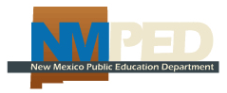 FORM B: Certification of Standards—Print and Digital Material 2018 AdoptionPublisher Name/Imprint:Publisher Code:Certification of authorized representative for compliance with NMAC 6.75.2.8.LName/Title  Authorized Representative:    __     _________________________________________________Signature of Authorized Representative:   ________________________________________________________Publisher/Imprint:  _____     ____________________________________________     Date: __     ______Certification of authorized representative for compliance with NMAC 6.75.2.10.C.5Name/Title  Authorized Representative:    __     _________________________________________________Signature of Authorized Representative:   ________________________________________________________Publisher/Imprint:  _____     ____________________________________________     Date: __     ______FULL TITLEIM CodeISBNCertification of Authorized Representative for Compliance with MSST and CPSIA: The authorized representative, for the publisher named above, certifies that all print material submitted, either (1) currently conforms to MSST standards during the contract period,  including any future substitutions; and that all copies furnished under agreement will be identical to or the equivalent of the official sample; and will likewise conform to or exceed these same specifications; or (2) will conform to MSST standards no later than December 31, 2018, and that all copies furnished under agreement will conform to, or exceed, every specification. All items that do not currently conform to MSST standards are listed by title and ISBN in Chart 3.A, above.  The authorized representative further certifies that all print material complies with CPSIA. Name/Title  Authorized Representative:    __     ________________________________________________Signature of Authorized Representative:   _______________________________________________________Publisher/Imprint:  ___     ________________________________________     Date: ____     _________Certification of authorized representative for compliance with NMSA 1978 Section 22-15-13(E) and CPSIA: The authorized representative, for the publisher named above, certifies that all digital material submitted for core/basal consideration is available in electronic format, and, at a minimum, the digital material is in PDF format.  The authorized representative further certifies that all digital material complies with Consumer Product Safety Improvement Act (CPSIA.)Name/Title  Authorized Representative:    __     _________________________________________________Signature of Authorized Representative:   ________________________________________________________Publisher/Imprint:  _____     ____________________________________________     Date: __     ______